Colegio san Fernando College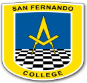 Dpto de ArtesProfesor: Luis David Contreras Moreno.
Guía de Educación Tecnológica.Nombre del Alumno:………………………………………………………...curso:……………fecha:…………..Computación, Uso del Excel1.- en la columna A, escribir un listado de 20 productos diferentes de supemercados, cada uno en su celda.2.- en la fila 1 de las columnas 	B,C,D,E,F  escribir el nombre del supermercado (debes ampliar cada columna).3.- escribir un precio ficticio a cada producto en diferentes columnas4.- cada columna debe tener un color de fondo diferente y de letras o números distinto, las columnas centradas.-5.- seleccionar cada columna y sumar. Sumar por cada fila y sumar: Para cada suma debes seleccionar luego con la herramienta inicio de la barra menú ir a autosuma ,hacer clic en suma.6.- El trabajo debe quedar guardado en un pendrive5° A,B,CEd. TecnológicaProfesor: Luis David Contreras Moreno